MARATONSTAV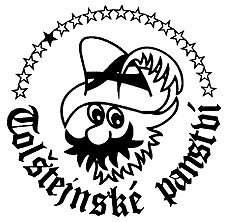 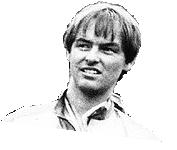 Český pohár v běhu do vrchu 2022BK Varnsdorf a SAK Rumburkve spolupráci s rodinou Krupkovou, Hotelem Jedlová hora a OÚ Jiřetín pod Jedlovoupořádají dne 16.4.2022XXV. ročník CENY TOLŠTEJNSKÉHO PANSTVÍX. ročník memoriálu Milana KrupkyPrezentace:	od 9:00 hod. ve sportovním areálu Jiřetín pod Jedlovou, Školní 273.Registrace: online do 12.4.2022 na webu závodu nebo na e-mailu:geokaja@gmail.com , poté již jen na                            místě.www závodu:  https://karlosdj2.wixsite.com/akce-bk-varnsdorf/beh-do-vrchu-jedlovaStartovné: 100 KčStart: v 11 hod. na hřišti sportovního areálu - 434 m n. m.Cíl: na vrcholu hory Jedlová		    - 774 m n. m. Trať: 5,7 km,  převýšení 340 m,  10% asfalt, 60% štěrk, 30% lesní cesty		Kategorie: Junioři-Juniorky (19 let a mladší)	muži „A“ do 39 let	          ženy „A“ do 34 let			muži „B“ 40 – 49 let		          ženy „B“ 35 – 44 let			muži „C“ 50 – 59 let	          ženy „C“ 45 – 54 let			muži „D“ 60 – 69 let	          ženy „D“ 55 let a starší		muži ,,E“ 70 let a staršíPravidla: Závodník musí mít po celou dobu závodu viditelně a vpředu umístěné startovní číslo. Každý účastník startuje v tomto závodě výhradně na vlastní nebezpečí, odpovědnost a osobní riziko (bude zajištěna jen základní zdravotní péče). Pořadatel nenese odpovědnost za zdraví a život závodníků během celé akce. Závodník musí ke zdolání závodu použít pouze vlastní fyzické a psychické síly. Závodníci se musí chovat ohleduplně k okolní přírodě, neodhazovat odpadky, neničit okolí.Ceny:		- finanční odměny pro první tři z každé kategorie uvedených výše		- finanční odměna za překonání traťového rekordu – 500 KčBěžecká tombola (slosování startovních čísel)Občerstvení v cíli závodu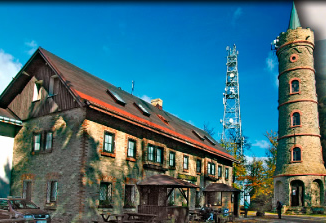 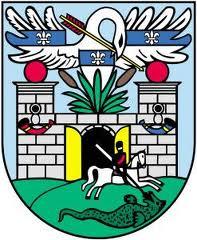 